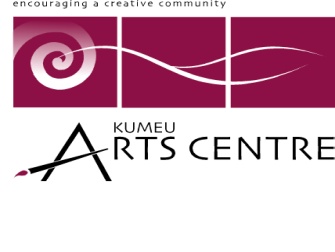 SOLO/GROUP EXHIBITIONExpression of InterestThe Kumeu Arts Centre (KACI) is looking forward to another great year of showing a diverse and interesting calendar of exhibitions. We wish to showcase a variety of media from talented artists, offering gallery visitors the opportunity to enjoy a wide range of saleable artwork throughout the year.  The arts centre is therefore inviting artists to submit Expressions of Interest to exhibit during the 2018 calendar year. Prior to submitting an Expression of Interest the following points should be noted:Applications are open to everyone, including Kumeu Art Centre membersExhibitions usually run for 2 weeks from a Monday-SaturdayApplications to exhibit may be for a solo artist or a group of artists.All arrangements, hanging, removal of exhibition, promotion, openings, gallery minding etc are the responsibility of the exhibitor/s.  Some assistance, promotion, guidance and equipment will be provided by the Arts Centre. The Arts Centre’s exhibition selection panel will review all Expressions of Interest. The final decision on whether an artist is selected rests with the KACI committee and no correspondence will be entered in to.  Artists will be advised of the committee decision within approx two months of application.A fee of $50 is payable once selection is agreed and booked.All artwork sold incurs a 30% commission feeFull terms & conditions, guidelines etc will be issued at the time of booking if selected.Please fill in the Expression of Interest form and return to:  Jago Neal, Coordinator at thetinshed@clear.net.nz.KUMEU ARTS CENTRE - EXPRESSION OF INTEREST		   Date:__________________________________________________________________________________A brief biography of the artist/s:Please attach 3 images showcasing your work (In jpg format, less than 1MB each)Image 1 :				Image 2 :Title:					Title:Media:					Media:Artist:					Artist:Image 3 :Title:Media:Artist:Please return to: Sarah Ellis-Kirifi, Coordinator at thetinshed@clear.net.nz.First Name:   Last Name:   Last Name:Address:Address:Address:Home Phone:    Mobile:   Mobile:Email Address:__________________________________________________________________________________Email Address:__________________________________________________________________________________Email Address:__________________________________________________________________________________Proposed Title/Theme of Exhibition:Proposed Title/Theme of Exhibition:Proposed Title/Theme of Exhibition:Solo Show or Group Show:Artist/s Names:Solo Show or Group Show:Artist/s Names:Solo Show or Group Show:Artist/s Names:Preferred Dates (2 weeks duration): Media / Other:A brief statement about the exhibition:Preferred Dates (2 weeks duration): Media / Other:A brief statement about the exhibition: